ПРОЄКТ РІШЕННЯ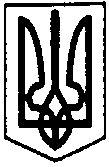 ПЕРВОЗВАНІВСЬКА СІЛЬСЬКА РАДАКІРОВОГРАДСЬКОГО РАЙОНУ КІРОВОГРАДСЬКОЇ ОБЛАСТІ _______________ СЕСІЯ ВОСЬМОГО СКЛИКАННЯПРОЕКТ РІШЕННЯвід «___» _________ 2021 року								№                                                     с. ПервозванівкаПро поновлення терміну дії договоруоренди земельної ділянки ПрАТ «КИЇВСТАР»Керуючись ст. ст. 12, 123, 116 Земельного Кодексу України, законами України «Про місцеве самоврядування в Україні», «Про землеустрій», «Про Державний земельний кадастр», постановою Кабінету Міністрів України «Про затвердження Порядку ведення Державного земельного кадастру», розглянувши заяву директора ПрАТ «КИЇВСТАР» Комарова Олександра Валерійовича щодо передачі земельної ділянки площею 0,0827 га в оренду терміном на 15 (п’ятнадцять) років під розміщення базової станції та антено – мачтової споруди за рахунок сформованої земельної ділянки кадастровий номер 3522580900:51:000:0954 комунальної власності із земель промисловості, транспорту, зв’зку, енергетики, оборони та іншого призначення в межах населенного пункту за адресою: с.Бережинка (біля теплиць), Первозванівська сільська рада, Кропивницький район, Кіровоградська область.ВИРІШИЛА:1. Затвердити технічну документацію із землеустрою щодо встановлення (відновлення) меж земельної ділянки в натурі (на місцевості) ПрАТ «КИЇВСТАР» під розміщення базової станції та антено – мачтової споруди (код КВЦПЗ - 13.01 для розміщення та експлуатації об’єктів і споруд телекомунікації) загальною площею 0,0827 га у тому числі: 0,0827 га землі, які використовуються для технічної інфраструктури кадастровий номер 3522580900:51:000:0954 із земель промисловості, транспорту, зв’язку, енергетики, оборони та іншого призначення комунальної власності в межах населеного пункту за адресою: с. Бережинка (біля теплиць) Кропивницький район, Кіровоградська області; 2. Поновити договір оренди земельної ділянки ПрАТ «КИЇВСТАР» під розміщення базової станції та антено – мачтової споруди (код КВЦПЗ - 13.01 для розміщення та експлуатації об’єктів і споруд телекомунікації) загальною площею 0,0827 га у тому числі: 0,0827 га землі, які використовуються для технічної інфраструктури кадастровий номер 3522580900:51:000:0954 із земель промисловості, транспорту, зв’язку, енергетики, оборони та іншого призначення комунальної власності в межах населеного пункту за адресою: с. Бережинка (біля теплиць) Кропивницький район, Кіровоградська області з орендною платою у розмірі  12 % від нормативної грошової оцінки земельної ділянки строком на 15 (п’ятнадцять) років.
        2.Надати повноваження сільському голові Первозванівської сільської ради Прасковії Мудрак на підписання (укладення) договору оренди землі, земельної ділянки з кадастровим номером 3522580900:51:000:0954.
3. Контроль за виконанням даного рішення покласти на постійну комісію з питань бюджету, фінансів, соціально-економічного розвитку, інвестиційної політики, законності, діяльності ради, депутатської етики, регуляторної політики, регламенту, регулювання земельних відносин, містобудування, комунальної власності, промисловості, будівництва, транспорту, енергетики, зв’язку, сфери послуг та житлово-комунального господарства.Сільський голова                                                               Прасковія МУДРАК